Реестр профильных классов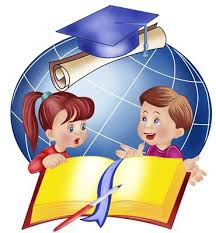 в  общеобразовательных организациях города Барнаула на 2019/2020 учебный год(11 класс)Социально-гуманитарный профиль: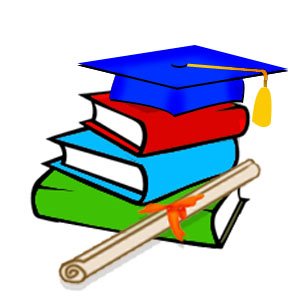 МБОУ «СОШ №1»МБОУ «Лицей №2»МБОУ «Лицей №3»МБОУ «Гимназия №5» имени Героя Советского Союза Константина Павлюкова»МБОУ «Гимназия №22»МБОУ «СОШ №24»МБОУ «Гимназия №27 имени   Героя Советского Союза  В.Е. Смирнова»МБОУ «СОШ №31»МБОУ «СОШ №38»МБОУ «Гимназия №40»МБОУ «Гимназия №45»МБОУ «СОШ №48»МБОУ «СОШ №50»МБОУ «СОШ № 52»МБОУ  «СОШ №53 с углубленным изучением отдельных предметов»МБОУ» СОШ №55»МБОУ «СОШ №56»МБОУ «СОШ №59»МБОУ «СОШ №60 имени Владимира Завьялова»МБОУ «СОШ №64»МБОУ  «СОШ №68»МБОУ «Лицей №73»МБОУ «Гимназия №74»МБОУ «СОШ №76» МБОУ «СОШ №78»МБОУ «Гимназия №79»МБОУ «Гимназия №80»МБОУ «Гимназия №85»МБОУ «Лицей №86»МБОУ «СОШ №89»МБОУ «СОШ №98»МБОУ «СОШ № 99»МБОУ «Лицей №101»МБОУ «СОШ №110»МБОУ «Лицей №112»МБОУ «СОШ №113 имени Сергея Семенова»МБОУ «СОШ №114 с углубленным изучением отдельных предметов»МБОУ «СОШ №117»МБОУ «СОШ №118»МБОУ «СОШ №120»МБОУ «Лицей №121»МБОУ «Лицей №122»МБОУ «Гимназия №123»МБОУ «СОШ №126»МБОУ «Лицей №130 «РАЭПШ»МАОУ «СОШ №132» им.Н.М.МалаховаМБОУ «Лицей «Сигма»МБОУ «Барнаульский кадетский корпус»Физико-математический профиль: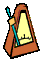 МБОУ «Гимназия № 5» имени Героя Советского Союза Константина Павлюкова»МБОУ «Гимназия №27 имени   Героя Советского Союза  В.Е. Смирнова»МБОУ «СОШ №38»МБОУ «Гимназия №40»МБОУ «Гимназия №45»МБОУ «Лицей №73»МБОУ «Гимназия №74»МБОУ «Гимназия №85»МБОУ «СОШ №89»МБОУ «Лицей №101»МБОУ «Лицей №112»МБОУ «СОШ №118»МБОУ «Лицей №121»МБОУ «Лицей №122»МБОУ «Гимназия №123»МБОУ «Лицей №124»МБОУ «СОШ №126»МБОУ «СОШ №127»МБОУ «Лицей №129»         МАОУ «СОШ №132» им. Н.М.МалаховаМБОУ «Лицей «Сигма»Социально-экономический профиль: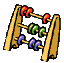 МБОУ «Лицей №3»МБОУ «СОШ №13»МБОУ «Гимназия №22»МБОУ «СОШ №31»МБОУ «СОШ № 37»МБОУ «СОШ №38»МБОУ  «СОШ № 49»МБОУ «СОШ №55»МБОУ «СОШ №59»МБОУ «Гимназия №80»МБОУ «СОШ №81»МБОУ «СОШ №98»МБОУ «Лицей №101»МБОУ «СОШ №113 имени Сергея Семенова»МБОУ «СОШ №126» Химико-биологический профиль: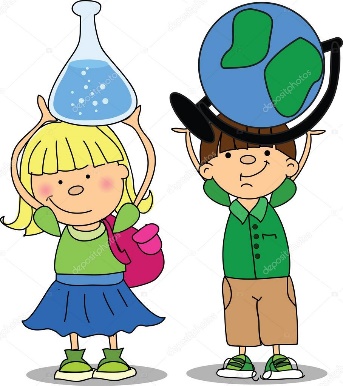 МБОУ «Лицей №2»МБОУ «Гимназия №22»МБОУ «Гимназия №27 имени   Героя Советского Союза  В.Е. Смирнова»МБОУ «СОШ №37»МБОУ «Гимназия №40»МБОУ «Гимназия №45»МБОУ «СОШ №55»МБОУ «СОШ №75»МБОУ «Гимназия №80»МБОУ «СОШ №84»МБОУ «Гимназия №85»МБОУ «Лицей №86»МБОУ «СОШ №110»МБОУ «Лицей №101»МБОУ «Лицей №112»МБОУ «СОШ №113 имени Сергея Семенова»МБОУ «СОШ №120»МБОУ «Лицей №121»МБОУ «Гимназия №123»МБОУ «СОШ №126»МАОУ «СОШ №132» им.Н.М.МалаховаМБОУ «Лицей «Сигма»Естественно-научный профиль: 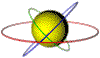 МБОУ «Гимназия №42»МБОУ «СОШ №55»Информационно-технологический профиль: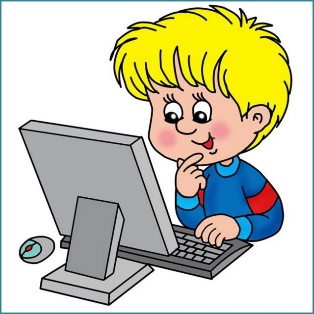 МБОУ «СОШ №54»МБОУ «СОШ №68»МБОУ «СОШ №70»МБОУ «СОШ №72»МБОУ «Гимназия №74»МБОУ «Лицей №86»МБОУ «СОШ №97»МБОУ «СОШ №107»МБОУ «Лицей №124»МБОУ «Лицей №129»  Технология швейного производства: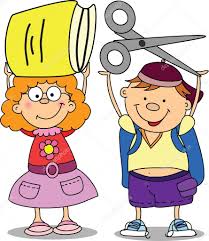 МБОУ «Лицей №129»   Технология пищевого производства: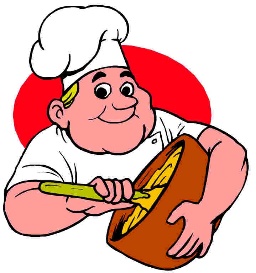 МБОУ «Лицей №129»   Социально-математический профиль: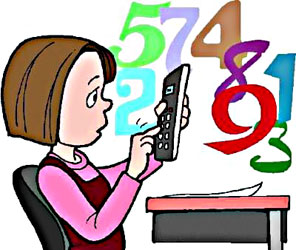 МБОУ «СОШ №127»Математический профиль: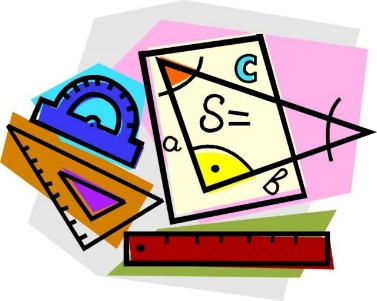 МБОУ «Гимназия №42»Гуманитарный профиль: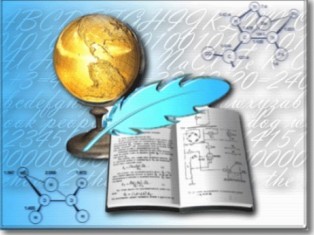 МБОУ «Гимназия №42»МБОУ «Гимназия №69»МБОУ «Гимназия №79»МБОУ «Гимназия №85»МБОУ «СОШ №102»МБОУ «Лицей №112»МБОУ «Лицей №130 «РАЭПШ»Лингвистический профиль: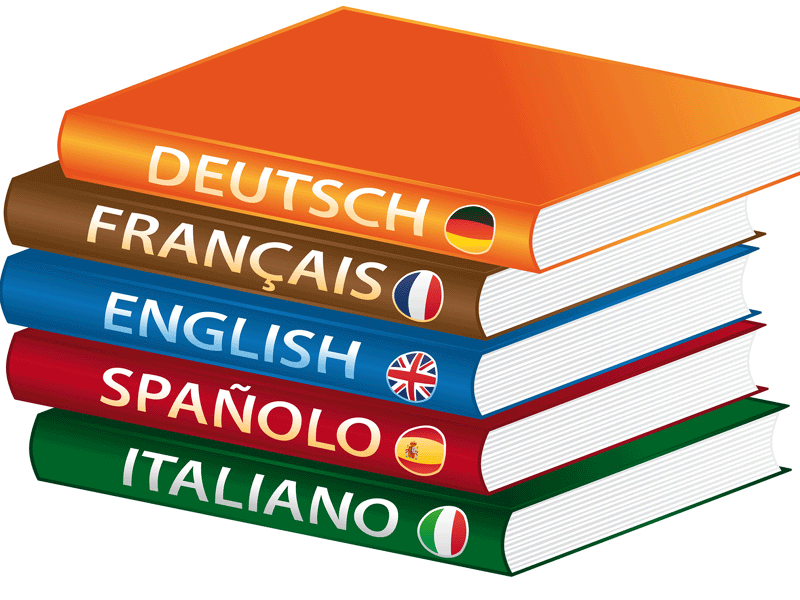 МБОУ «Гимназия №22»                    Технологический профиль:МБОУ «СОШ №55»МБОУ «Гимназия №69»МБОУ «Гимназия №85»МБОУ «Лицей №112»МБОУ «Лицей №130 «РАЭПШ»               Агротехнологический профиль:МБОУ «СОШ №60 имени Владимира Завьялова»МБОУ «СОШ №120»              Биолого-географический профиль: МБОУ «СОШ №88 с кадетскими классами»Универсальный (с углубленным  изучением химии и биологии):МБОУ «Гимназия №85»Универсальный (с профильным изучением математики):МБОУ «Лицей №124»            Гуманитарно-оборонный профиль:МБОУ «СОШ №88 с кадетскими классами»   Географический профиль: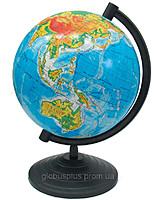 МБОУ «СОШ №120»   Гуманитарно-лингвистический профиль:МБОУ «Гимназия №123»Физико-химический профиль:МБОУ «Лицей №130 «РАЭПШ»Общеобразовательный класс (универсальный):МБОУ «СОШ №10»МБОУ «СОШ №50»МБОУ «СОШ №51»МБОУ «СОШ №63»МБОУ «СОШ №81»МБОУ «СОШ №84»МБОУ «СОШ №91»МБОУ «СОШ №93»МБОУ «СОШ №94»МБОУ «СОШ №96»МБОУ «СОШ №103»МБОУ «СОШ №106»МБОУ «СОШ №125»МБОУ «Гимназия №131»МАОУ «СОШ №133»МБОУ «О(С)ОШ №6»